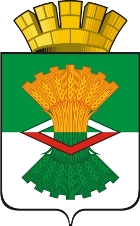 ДиректоруГАУП СО «Редакция газеты «Алапаевская  искра »Востриковой С.Г.О направлении информацииУважаемая  Светлана  Григорьевна!Администрация Махнёвского муниципального образования просит Вас разместить в ближайшем выпуске газеты «Алапаевская искра» информационные сообщения о возможном установлении публичного сервитута на территории Махнёвского муниципального образования, согласно приложению.Приложение 1: извещение (на 3 л., в 1 экз.).Начальник отдела по управлению имуществом и земельными ресурсами                                                                          Н.Н. КачановаШелепова Мария Салимовна,+7 (343-46) 3-50-31, доб. 205;oi.AdmMahnevo@yandex.ruСообщение о возможном установлении публичного сервитутаАдминистрация Махнёвского муниципального образования, в соответствии со ст. 39.42 Земельного кодекса Российской Федерации, информирует о том, что в связи с обращением ОАО "МРСК Урала" рассматривается ходатайство об установлении публичного сервитута, в целях: размещение объекта электросетевого хозяйства «ВЛ-10 кВ Тычкино, литер 3» сроком на 49 лет, в отношении следующих земельных участков:Адрес, по которому заинтересованные лица могут ознакомиться с ходатайством об установлении публичного сервитута и описанием местоположения границ публичного сервитута можно по адресу: Свердловская область, Алапаевский район, п.г.т. Махнёво, ул. Победы, 23, каб. 9 «Отдел по управлению имуществом и земельными ресурсами Администрации Махнёвского муниципального образования», часы приема: вторник, четверг: с 13.00 до 17.00.Срок подачи заявления - в течение тридцати дней со дня опубликования данного извещения.Сообщение о возможном установлении публичного сервитутаАдминистрация Махнёвского муниципального образования, в соответствии со ст. 39.42 Земельного кодекса Российской Федерации, информирует о том, что в связи с обращением ОАО "МРСК Урала" рассматривается ходатайство об установлении публичного сервитута общей, в целях: эксплуатация существующих объектов электросетевого хозяйства участка(ов) в целях размещения объекта электросетевого хозяйства –«ВЛ-10кВ Анисимово, литер: 9», сроком на 49 лет в отношении следующего земельного участка:Адрес, по которому заинтересованные лица могут ознакомиться с ходатайством об установлении публичного сервитута и описанием местоположения границ публичного сервитута можно по адресу: Свердловская область, Алапаевский район, п.г.т. Махнёво, ул. Победы, 23, каб. 9 «Отдел по управлению имуществом и земельными ресурсами Администрации Махнёвского муниципального образования», часы приема: вторник, четверг: с 13.00 до 17.00.Срок подачи заявления - в течение тридцати дней со дня опубликования данного извещения.Сообщение о возможном установлении публичного сервитутаАдминистрация Махнёвского муниципального образования, в соответствии со ст. 39.42 Земельного кодекса Российской Федерации, информирует о том, что в связи с обращением ОАО "МРСК Урала" рассматривается ходатайство об установлении публичного сервитута, в целях: размещения объекта электросетевого хозяйства – «ВЛ-110 кВ Тычкино-Махнево с отпайкой на ПС Мугай, литер: 2», сроком на 49 лет, в отношении следующих земельных участков:Адрес, по которому заинтересованные лица могут ознакомиться с ходатайством об установлении публичного сервитута и описанием местоположения границ публичного сервитута можно по адресу: Свердловская область, Алапаевский район, п.г.т. Махнёво, ул. Победы, 23, каб. 9 «Отдел по управлению имуществом и земельными ресурсами Администрации Махнёвского муниципального образования», часы приема: вторник, четверг: с 13.00 до 17.00.Срок подачи заявления - в течение тридцати дней со дня опубликования данного извещения.Кадастровый номер земельного участкаПлощадь публичного сервитута, кв. мСвободные земли472,0Общая площадь публичного сервитута472,0Кадастровый номер земельного участкаПлощадь публичного сервитута, кв. м66:01:0000000:7760,1Общая площадь публичного сервитута0,1Кадастровый номер земельного участкаПлощадь, кв. м66:01:1601001:88 (входит в ЕЗП 66:01:0000000:1)97,0Свободные земли2,0Общая площадь публичного сервитута99,0